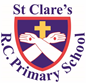 Dear Parents / Carers,On Tuesday of this week, we celebrated the Feast of St Francis and St Clare in church with Father Jeremiah and two other important, visiting Franciscan friars. The singing during the Mass was amazing; the children were fully engaged. The children in Year 3, who are enrolled for the Sacramental Programme this year, joined the parish at Mass on Sunday. If you have a child in school who hasn’t yet completed their Sacramental Programme and you wish them to, please contact Father Jeremiah.Thursday was National Poetry Day, so the children all either wrote or recited some poetry. Our Nursery children have been reading ‘The Fat Cat’ to expose them to rhyming words. Reception have been making repeating patterns in their maths lessons. In science, Year 1 have been moving like different animals. Year 2 have enjoyed visiting our new library and sharing books with each other and their parents. Judaism has been the topic for RE this week, so Year 3 have been learning about the synagogue. They were privileged to have Mrs Cohen come in and share her faith with the children. Year 5 have been focusing on reasoning and problem solving techniques in maths involving addition and subtraction. Year 6 have created newspaper articles about Yom Kippur.RosaryThe month of October is dedicated to Our Lady and the Holy Rosary. The Mini-Clares group would like to invite you to join them praying a decade of the Rosary on Tuesday afternoon at 2.50pm in our chapel. Please come to the main reception desk for access. We look forward to welcoming you.Pupil CertificatesHeadteacher awards AttendanceJust a reminder that school doors open at 8.50am for a prompt 9.00am start to learning.DID YOU KNOW ?Attendance for this week is 95.5& which is down on last week.  We aim to be above 97% as a minimum.We had 33 pupils late for school. It is really important that your child is in school and on time every day. I can not stress this enough as being absent or late has a massive impact of your child’s learning and progress. If you are experiencing any difficulty with attendance or punctuality, please contact the School Attendance Officer, Mrs Burgess Hamlett who will willingly support you and offer advice.4H had the best attendance this week with 99.3%. Well done to them!MacMillan Coffee MorningThank you all so much for your incredible generosity and support last Friday for our MacMillan coffee morning which was hosted by our Year 6 pupils. We raised an amazing £688.04! We are totally overwhelmed with the success of the morning which is thanks to you all.New library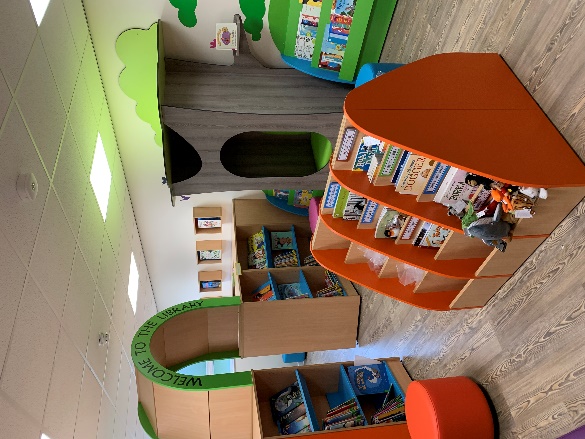 Thank you to everyone who came and joined us in our new library. It was so lovely to see children and their parents / grandparents sharing one of our new books which the Foyle Foundation kindly funded. The library certainly looks a warm, inviting space.We will be allowing your child to choose a library book to take home and read for pleasure. We really need your child to take care with this book and keep it in a good condition. As we need to keep the library stocked, we will have to charge you if your child loses one of the books.High school place for September 2023 / Our Lady’s High SchoolPlease note that admissions to Our Lady’s High school for September 2023 is now open for our current Year 6 pupils. You must apply to Manchester Admissions in order to secure a high school place for September 2023. Having a sibling at the high school does not automatically mean that your child gets a place, you MUST apply by 31st October 2022. Please visit the Manchester admissions webpage for further details: https://www.manchester.gov.uk/info/500322/secondary_school_admissions/7516/apply_for_a_year_7_secondary_place_for_september_2018 If any parents are struggling with the admissions process and wish to apply to Our Lady's High School we are more than happy to support with this.  They just need to contact Ms Tkaczuk on h.tkaczuk@olsc.manchester.sch.uk.Support We know that families may experience difficult times and difficult situations throughout a year, especially with the cost of living increase. We are here to support you in any way we can - should you need it.   If you are experiencing any financial or other worries, please get in touch.  If we are unable to help you, we may know of a group who can help. Please contact Mrs Sylvester at school for a discrete conversation if you require some support. Manchester City Council have a webpage called Helping Hands which is a helpful pocket guide for residents of Manchester containing information on the support available to those who may need help and advice.  Help with the cost of living crisis | Manchester City Council  There are two other sources of information that you may find useful:Manchester City Council information about Council support if you're in financial difficulty  Information on wider support - Help with the cost of living crisis | Manchester City Council   Upcoming dates:Wednesday 12th October – Height and weight checks for Reception and Year 6Thursday 13th October – Year 4 trip to the Opera House to watch Demon Dentist.Friday 21st October – celebration for Black History Day. Finish for half term.I hope that you all have a lovely weekend,Mrs Howe.Pupil of the weekAchievement NOscar for settling into nursery so we’ll and now coming into school with a happy face Hassan for amazing maths work!RBDTalia for always setting a perfect example to her friends and always following our golden rulesTeti for some outstanding maths work this week involving repeated patternsRSIsabelle L for being such a kind friend to everybodyTomasz for showing great improvement in his letter formation1DTherence for settling into our school so well. Dawid for trying hard in Literacy this week and being more focussed on tasks.1GOphelia for great contributions throughout the week. Jaxley for an impressive attitude in RWI. 2COlivia W for being a super star all week!Freddy for trying so hard with his description of Traction Man.2OOliver for his wonderful presentation in all of his work!Alex K for creating a wonderful acrostic poem and even including 2A sentences!3AJoakim for having a fantastic start to life at St Clare’s and for being a well-mannered, polite young boyDale for taking an avid interest in our volcanoes topic and producing some fantastic pieces of work3KConstantine for always working extremely hard and coping very well with some very tricky Maths work this week!Evie for some amazing pronunciation of colours in her Spanish lesson this week!4HCora for always having beautiful presentation and being a role model in class.Miley for working really hard all week and doing really well with her comprehension skills.4STianna for having a fantastic attitude towards her work and always trying her hardest in everything.Oliver K for excellent work in RE!5GJeremiah for setting a wonderful example of how to behave and be reverent in our mass for St Francis and St Clare. Destiny for excellent progress with his times tables and working so hard to improve each week. 5WOllie K for always being a fantastic role model, helping everyone in class and having a fantastic attitude towards his work.Lidya for fantastic work in reading comprehension and History this week.6FEvie for being an absolutely delightful pupil. She is kind and caring and tries her best at all timesTommy for really trying with his writing this week, he is including Alan Peat sentences and lots of description in his story6HKasey for having lovely manners and being incredibly helpful around the classroom - she is a great role model!Emmanuella, for producing some brilliant RE work on Unconditional Love6SGift for always putting 100% effort into everything that she does! Riley for his hard work in maths this week with our learning of multiplication. 100 % ATTENDANCE 0 DAYS ABSENCE99% ATTENDANCE1 DAYS ABSENCE98% ATTENDANCE 3 DAYS ABSENCE97% ATTENDANCE1 WEEKS ABSENCE96% ATTENDANCE1.5 WEEKS ABSENCE94% ATTENDANCE2.5 WEEKS ABSENCE92% ATTENDANCE3 WEEKS ABSENCE90% ATTENDANCEAT LEAST 3.5 WEEKS